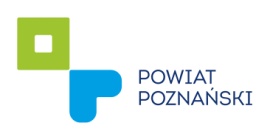 Formularz zgłoszeniowy organizacji na spotkanie konsultacyjne w dniach
5 i 6 lutego 2018 roku dot. projektu uchwały Rady Powiatu w Poznaniu w sprawie: określenia zasad udzielania dotacji na dofinansowanie prac konserwatorskich, restauratorskich lub robót budowlanych przy zabytkach wpisanych do rejestru zabytków lub znajdujących się w gminnej ewidencji zabytków, położonych na terenie powiatu poznańskiego.Organizacja: (nazwa, adres, dane rejestrowe):………………………………………………………………………………………………………………………………………………Osoby reprezentujące organizację:………………………………………………………………………………………………………………………………………………Osoba zgłaszająca udział organizacji w konsultacjach:………………………………………………………………………………………………………………………………………………..Telefon:………………………………………………………………………………………………………………………………………………..E-mail:………………………………………………………………………………………………………………………………………………..